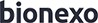 Bionexo do Brasil LtdaRelatório emitido em 30/04/2024 14:24CompradorIGH - HUAPA - HOSPITAL DE URGÊNCIA DE APARECIDA DE GOIÂNIA (11.858.570/0004-86)AV. DIAMANTE, ESQUINA C/ A RUA MUCURI, SN - JARDIM CONDE DOS ARCOS - APARECIDA DE GOIÂNIA, GO CEP: 74969-210Relação de Itens (Confirmação)Pedido de Cotação : 344876875COTAÇÃO Nº 58942 - QUIMICOS - HEAPA ABR/2024Frete PróprioObservações: *PAGAMENTO: Somente a prazo e por meio de depósito em conta PJ do fornecedor. *FRETE: Só serão aceitas propostas com frete CIF e para entrega no endereço: AV. DIAMANTE, ESQUINA C/ A RUA MUCURI, JARDIM CONDE DOS ARCOS, AP DE GOIÂNIA/GO CEP: 74969210, dia e horário especificado. *CERTIDÕES: As Certidões Municipal, Estadual de Goiás, Federal, FGTS e Trabalhista devem estar regulares desde a data da emissão da proposta até a data do pagamento. *REGULAMENTO: O processo de compras obedecerá ao Regulamento de Compras do IGH, prevalecendo este em relação a estes termos em caso de divergência.Tipo de Cotação: Cotação Emergencial Fornecedor :Data de Confirmação :Produto	Código ProgramaçãoFabricante   Embalagem    Fornecedor     Comentário    Justificativa    PreçoPreçoRent(%) Quantidade     ValorUsuáriode EntregaUnitário FábricaTotalCLOREXIDINA SOL DEGERMANTECHLORCLEAR;1 -RespondeuDanielly2% 1000ML ->CHLORCLEARCLOREXIDINA incorretamenteEvelynCLOREXIDINA2	SOLUCAO514	-CLOREXIDINA 2% DEGERM1	Ello Distribuicao   2% DEGERMo itemsolicitado. 2 -	R$	R$24 Litro	R$Pereira Da CruzDEGERMANTE2% FRASCO1000ML -. FRASCO SEM DISPENSADOR LITRO1LT - VICPHARMALtda - EppBRASIL DIST DE PROD HOSP LTDANão atende oprazo de entrega, pedido emergencial.16,50000,0000396,000030/04/202413:38CLOREXIDINA SOLUCAO DEGERMANTE2% FRASCO100ML - UNIDADE38722	-CHLORCLEAR CLOREXIDINA2% DEGERM	1100ML - VICPHARMAEllo Distribuicao Ltda - EppCHLORCLEAR CLOREXIDINA 2% DEGERM100ML VICPHARMA IND E COMERCIO LTDApedido emergencial.;1,2,3,4,5 -Não atende o prazo de entrega, pedido emergencial.R$ 2,7500R$	192 UnidadeR$ 528,0000Danielly Evelyn Pereira Da Cruz30/04/202413:38Total Parcial:240.0	R$1.200,0000Total de Itens da Cotação: 6     Total de Itens Impressos: 3Produto	Código ProgramaçãoFabricante   Embalagem    Fornecedor     Comentário    Justificativa    PreçoPreçoRent(%) Quantidade     ValorUsuáriode EntregaUnitário FábricaTotalGLUTARALDEIDO A 2% C/ ATIVADOR 5000ML -> COM ESTABILIDADE POR UM PERIODO DE 14 DIAS. APRESENTAR REGISTRO DE SANEANTE CATEGORIZADO COMO DESINFETANTE DE ALTO NIVEL OU DESINFETANTE DE NIVEL INTERMEDIARIO, CONFORME RDC Nº 35 DE 16/10/2010 ERDC Nº31 DE17209	-LABSTERIL GTAGlutaraldeidocaixaKinfel Produtos Hospitalaresnull;1 -Respondeuincorretamente	R$	R$2 Galao	R$Danielly Evelyn Pereira Da Cruz04/07/2011.REFERENCIA: STERANIOS 2% OU EQUIVALENTE. INCLUSO   FITA DA TAXA DO GLUTARALDEIDO. DEVE APRESENTAR TEMPO MÁX DE 20MIN DE IMERSÃO P/ DESINFEÇÃOS E FISPQ(FICHA DE INFORM. DE SEGURANÇA DE PRODUTOS QUIMICOS) CONFORME NORMA ABNT- NBR 14725 - GALAO2% galao 5litros , LABNEWSLtdao item solicitado.175,0000 0,0000350,000030/04/202413:38Total Parcial:2.0	R$350,0000Total de Itens da Cotação: 6     Total de Itens Impressos: 1Produto	Código ProgramaçãoFabricante   Embalagem    Fornecedor     Comentário    Justificativa    PreçoPreçoRent(%) Quantidade     ValorUsuáriode EntregaUnitário FábricaTotalALCOOL LIQUIDO 70% 1000ML -> ALCOOL ETILICO1   70% SOLUCAOFRASCO 1000ML- LITRO518	-ALCOOL 70o - 1000ML, J. FERESCAIXAMED SHOP BRASIL DISTRIBUIDORA LTDAnull;1,2,3,4,5 -Não atende o prazo de entrega, pedido emergencial.R$ 5,9900R$	96 LitroR$ 575,0400Danielly Evelyn Pereira Da Cruz30/04/202413:38Total Parcial:R$ 575,0400Total de Itens da Cotação: 6     Total de Itens Impressos: 1Produto	Código ProgramaçãoFabricante   Embalagem    Fornecedor     Comentário    Justificativa    PreçoPreçoRent(%) Quantidade     ValorUsuáriode EntregaUnitário FábricaTotalAQUOSA A 2% 100ML - FRASCOpedido emergencial.Cruz30/04/202413:38Total Parcial:R$ 82,0000Total de Itens da Cotação: 6     Total de Itens Impressos: 1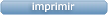 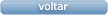 Clique aqui para geração de relatório completo com quebra de páginaTotal Geral:379.0	R$2.207,0400FornecedorFaturamento MínimoPrazo de EntregaValidade da PropostaCondições de PagamentoFreteObservações1Ello Distribuicao Ltda - EppGOIÂNIA - GOLigia LaÃs - (62) 4009-2110televendas3@ellodistribuicao.com.brMais informaçõesR$ 500,00001 dias após confirmação09/05/202430 ddlCIFPEDIDO SOMENTE SERA ATENDIDO A PRAZO MEDIANTE ANALISE DE CREDITO VALIDACAO DO DEP FINANCEIRO E APOS CONFIRMACAO DE DISPONIBILIDADE DO ESTOQUE | ||NOTAS PARA O ESTADO DE SAO PAULO SERAO FATURADOS PELO CNPJ 14.115.388 0004 23 EPARA BRASILIA PELO CNPJ 14.115.388 0002 61CONTATO DO VENDEDOR: (62)99499 1714 TELEVENDAS3@ELLODISTRIBUICAO.COM.BR2Kinfel Produtos Hospitalares LtdaGOIÂNIA - GOCarla Martins - (62) 3251-1261 kinfel@hotmail.com Mais informaçõesR$ 150,00001 dias após confirmação03/05/202430 ddlCIFnull3MED SHOP BRASIL DISTRIBUIDORA LTDA GOIÂNIA - GOMED SHOP BRASIL DISTRIBUIDORA- 62994866533televendas@medshopbrasil.comMais informaçõesR$ 500,00001 dias após confirmação02/05/202430 ddlCIFnull4NL Produtos Hospitalares LtdaGOIÂNIA - GOMARCOS JUNIOR - (62)3088-5462nlph@hotmail.comMais informaçõesR$ 300,00001 dias após confirmação03/05/2024a vistaCIFnull3    CLOREXIDINA14010-	CHLORCLEAR1Ello Distribuicao CHLORCLEAR;1 -R$R$24 UnidadeR$DaniellySOLUCAOCLOREXIDINALtda - Epp	CLOREXIDINARespondeu11,50000,0000276,0000EvelynALCOOLICA A0,5%0,5%incorretamentePereira Da0.5% 1000ML -ALCOOLI 1LTALCOOLI 1LTo itemCruzUNIDADE- VICPHARMAVICPHARMAsolicitado.IND E2,3,4 - Não30/04/2024COMERCIOatende o prazo13:38LTDAde entrega,4    CLOREXIDINA	32457-	CLOREXIDINAFRNL Produtosnull;1,2,3 - Não	R$	R$41 FrascoR$DaniellySOLUCAOAQUOSA 2%,Hospitalaresatende o prazo   2,0000    0,000082,0000EvelynINDALABORLtdade entrega,Pereira Da